Your chance to comment on the Revised Publication Selby Local Plan The Selby Local Plan contains allocated development sites and the planning policies to assess planning applications.It has been revised in response to updated information and representations from the consultation in 2022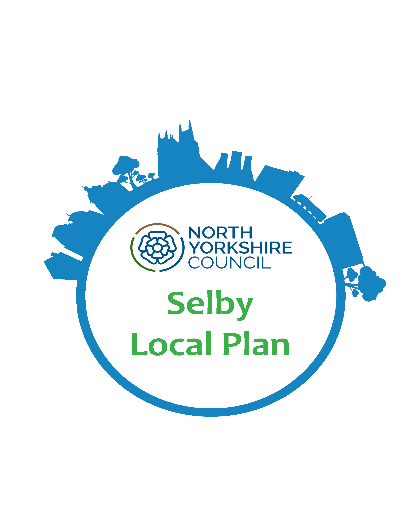 For further details and to view and comment on the Revised Publication Selby Local Plansee our online consultation portalhttps://selby-consult.objective.co.uk/kseRepresentations must be receivedno later than 4.30pm on 19 April 2024If you need more information,please contact the Selby area Planning Policy Team on 0300 131 2 131 or via the website at: https://www.northyorks.gov.uk/your-council/get-touch/contact-us